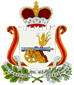 СОВЕТ   ДЕПУТАТОВ РОМОДАНОВСКОГО СЕЛЬСКОГО ПОСЕЛЕНИЯ ГЛИНКОВСКОГО РАЙОНА СМОЛЕНСКОЙ ОБЛАСТИ Р Е Ш Е Н И Еот « 20 » июня   2017 г.          № 18               В целях проведения нормативного правового акта с действующим законодательством Российской Федерации , Совет депутатов  Ромодановского сельского поселения Глинковского района Смоленской области                  РЕШИЛ:                 Внести в Правила благоустройства, обеспечения чистоты и порядка на территории Ромодановского сельского поселения Глинковского района Смоленской области, утвержденные Советом депутатов Ромодановского сельского поселения Глинковского райорна Смоленской области от 17.03.2017 г.№ 6 следующие изменения:	1.В пункте 1.2 исключить слова : «Методическими рекомендациями по разработке норм и правил по благоустройству территорий муниципальных образований, утвержденными приказом Министерства регионального развития РФ от 27.12.2011 № 613».                  2. Настоящее решение подлежит официальному обнародованию и вступает в силу с момента его подписания.Глава муниципального образования Ромодановского сельского поселенияГлинковскогорайона Смоленской области                              М.А.ЛеоновО внесении  изменений в решение Совета Депутатов Ромодановского сельского поселения Глинковского района Смоленской области от 17.03.2017 г. № 6 «Об утверждении Правил благоустройства, обеспечения чистоты и порядка  на территории  Ромодановского сельского поселения Глинковского района Смоленской области».